Class 1 – ChE310_Sec1_S2019 8.27.2019Group Activity: Follow instructions to introduce your team and create your startup!First Day of Matlab Boot camp:Matlab environment – default view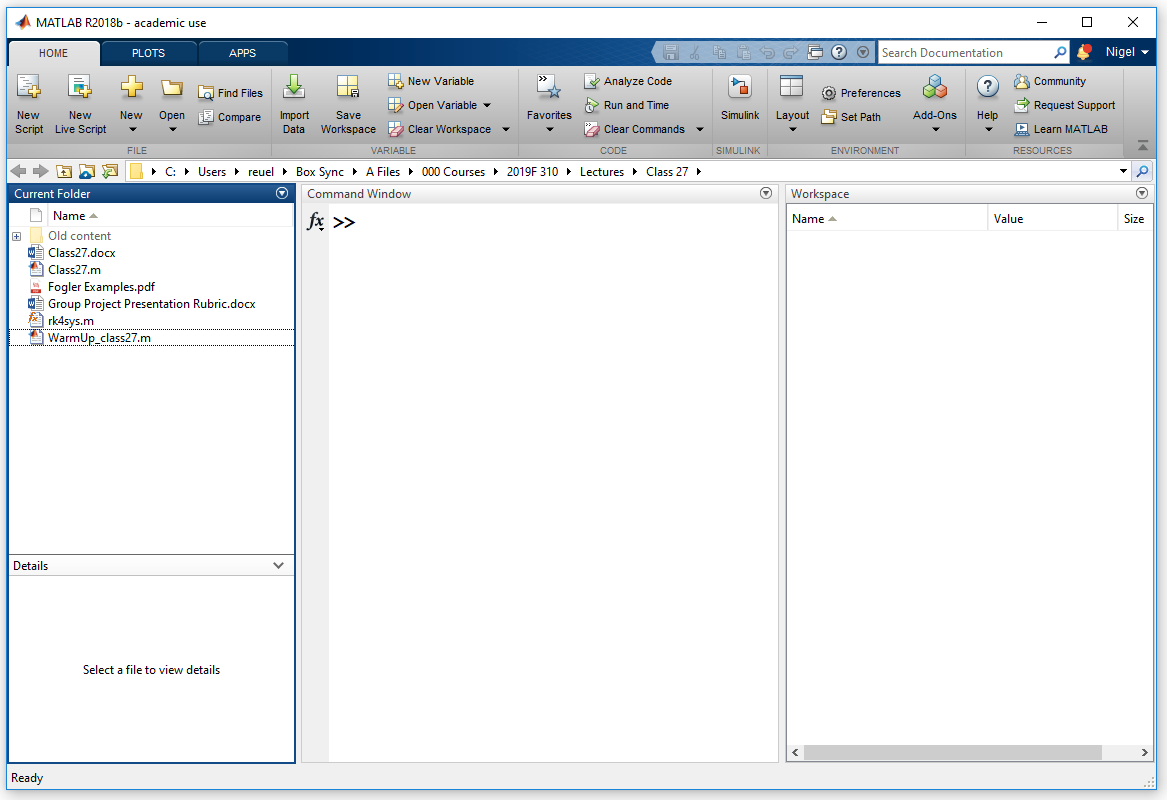 Matlab environment – Reuel preferred view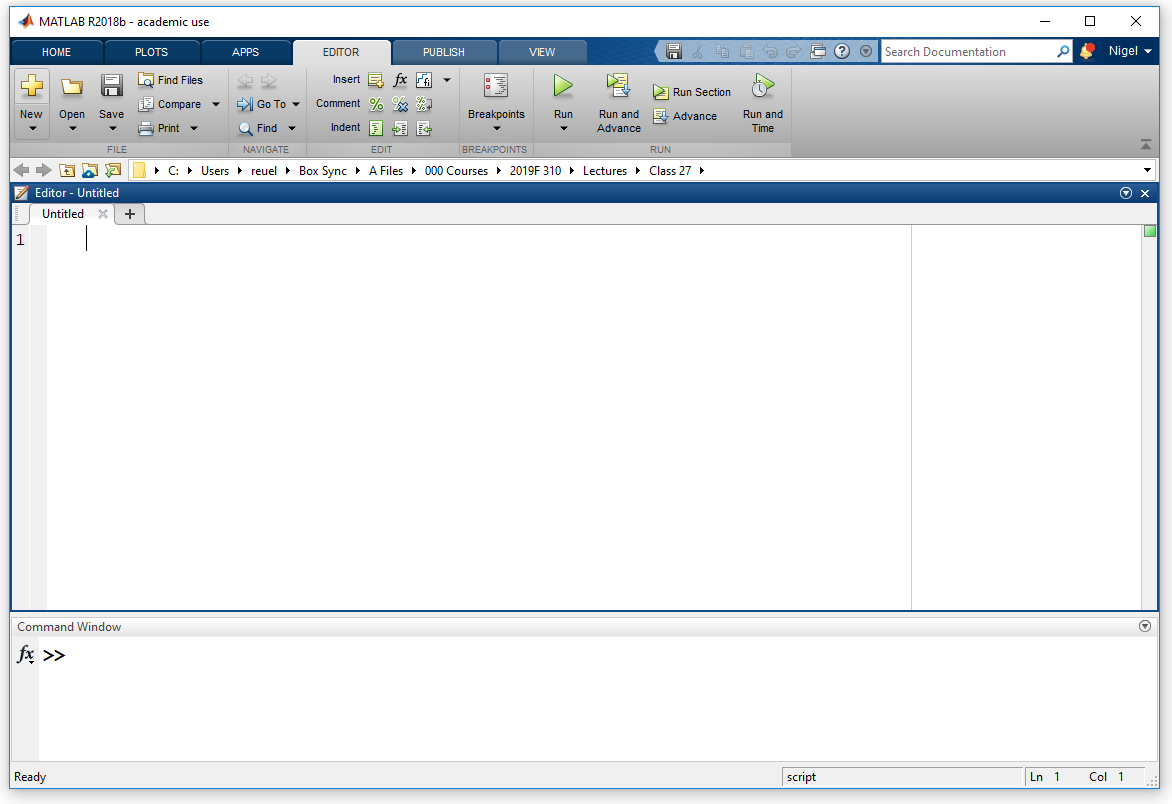 Working directoryImportant differences between types of written commands:Command prompt entrySingle entryNothing saved long-termFunction (in editor)Requires input variable(s)Returns output variable(s)Syntax: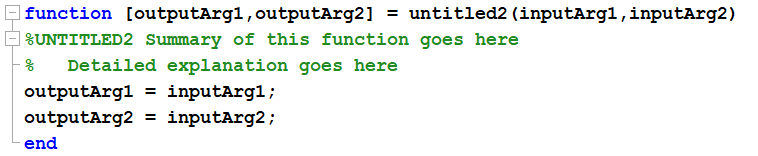 Script (in editor)Think of this an executable file, not inputs are needed at start of the program.It can have all steps embedded in the script file OR it can call on other functions.Data can be loaded from a file or can be prompted to user for input (Class 2)Syntax (free-form, just put in header)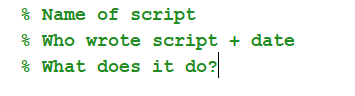 Script and functions are saved with *.m (often called m-files)Some commands to learn on day 1: Up arrow to access previous commandsUse of clc and close allALWAYS insert comments at top of m-filesUse comment symbol %HeaderName of fileWho wrote it and dateShort description of what it isSavingALWAYS save your m-file at startRoutinely save during programingMake new copy if doing big change Entering variables (demonstrate)Unknown/New variable FIRST – left hand side of equalityKnown values on right hand side of equalitySimple math operators (demonstrate)Build in help is your friend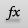 More help (has examples!)Questions?Examples?Office hours today!  Matlab review. 